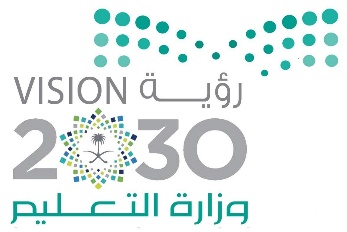 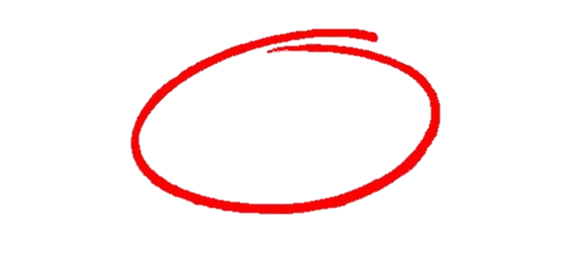 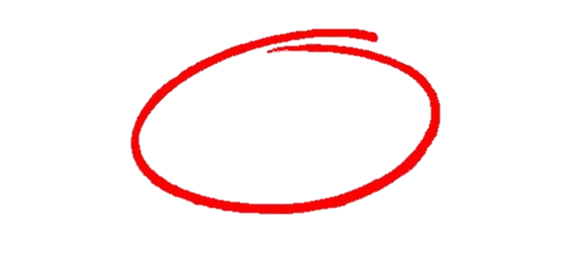 اختبار نهاية الفصل الدراسي الثاني مادة العلوم للصف الرابع ابتدائي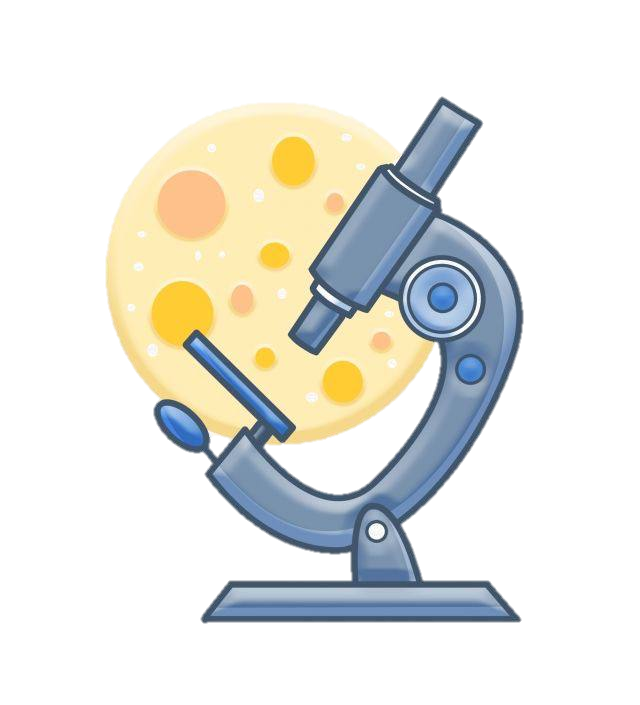 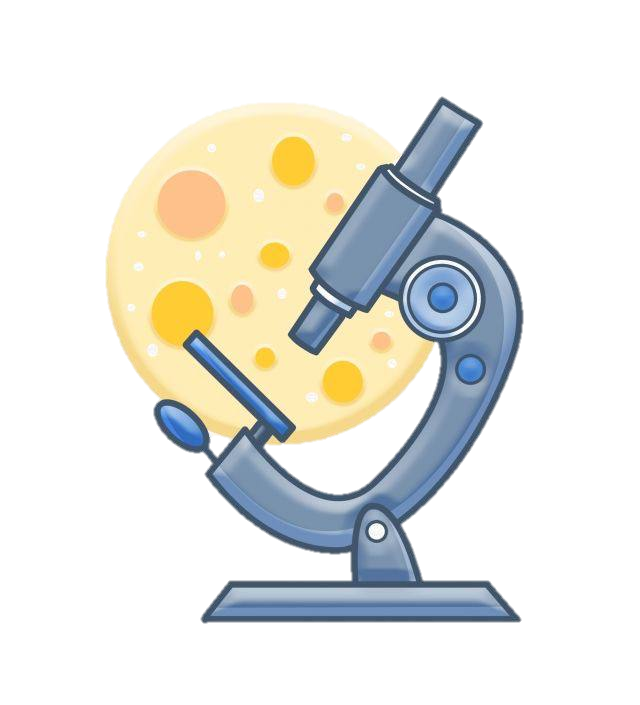 للعام الدراسي 1445 ه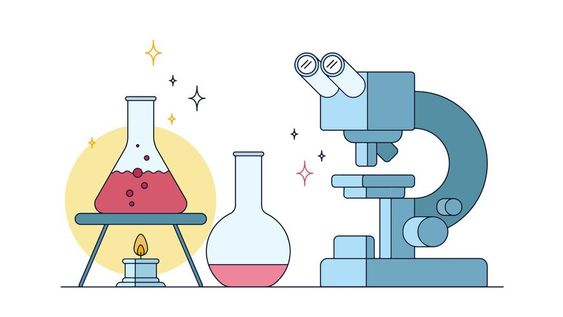 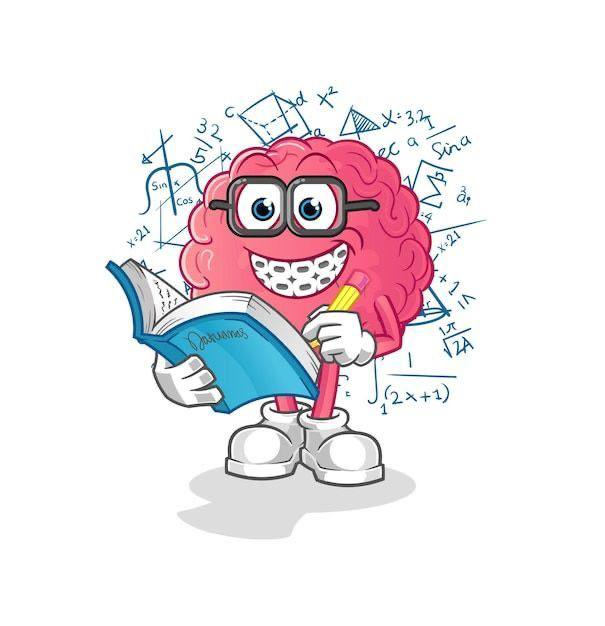 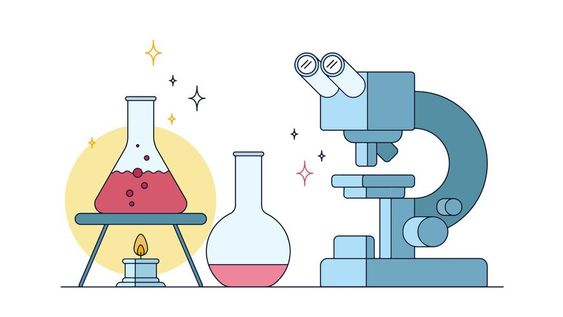 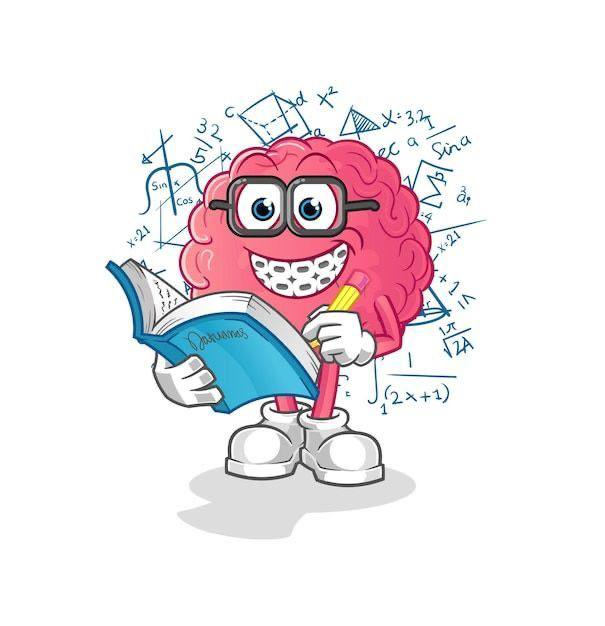 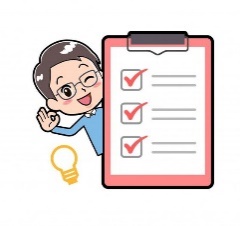 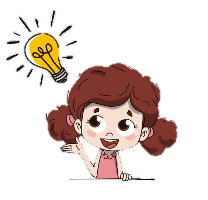 1- (...........................................) حالة غير طبيعية تؤثر على جسم المخلوق الحي.2- (...........................................) مادة طبيعية غير حية تشكل الصخور.3- (...........................................) كرة من الغازات الساخنة ينبعث منها الضوء والحرارة.4- (...........................................) هي اكتمال السلامة جسدياً وعقلياً ونفسياً.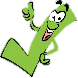 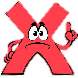 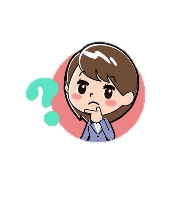 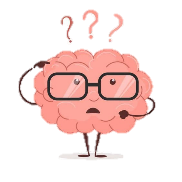                                                                    ( البروتينات – الكربوهيدرات – الدهون – الفيتامينات)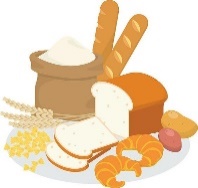 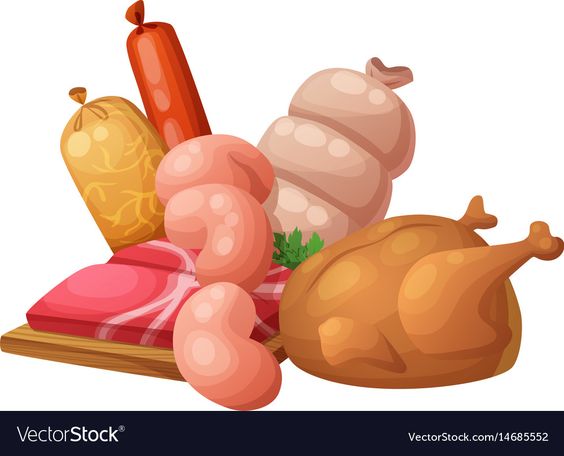 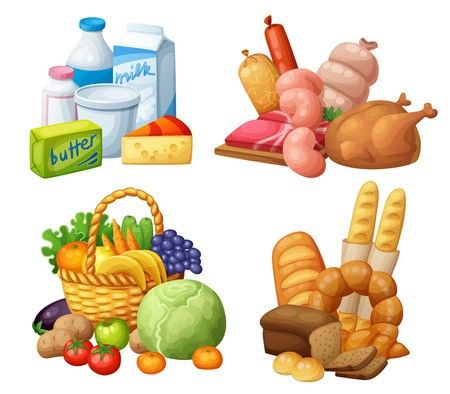 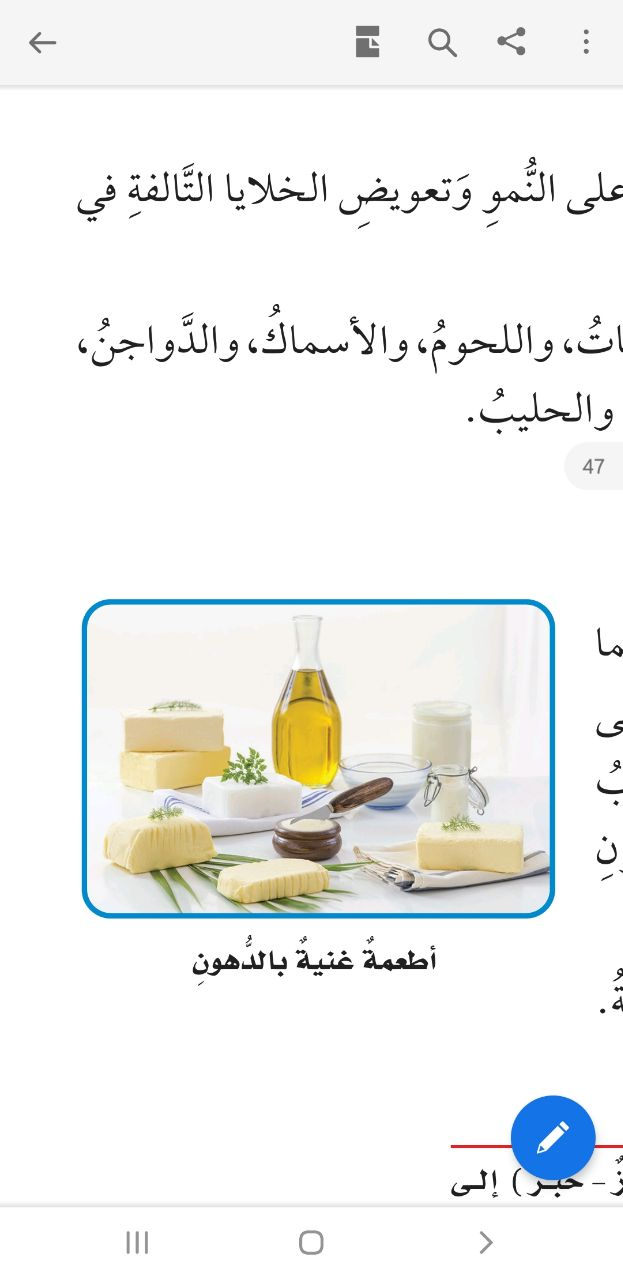 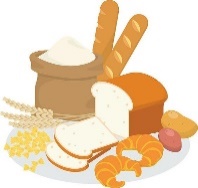 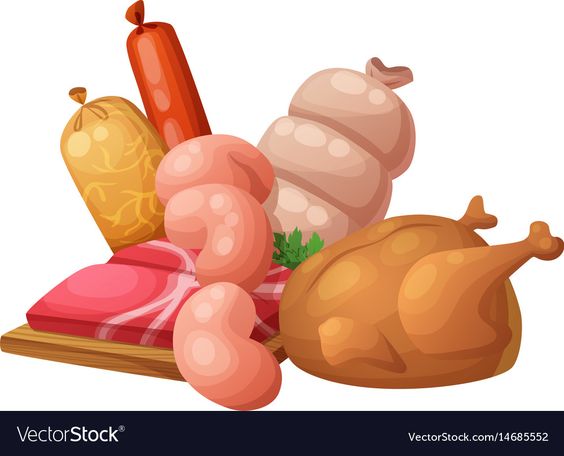 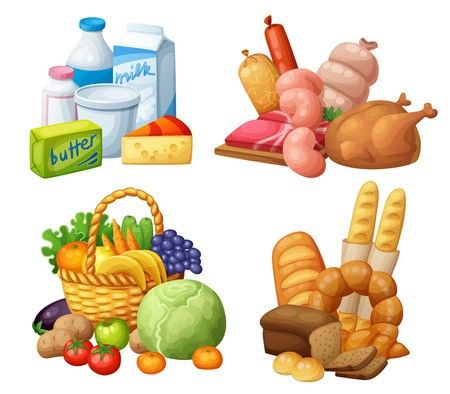 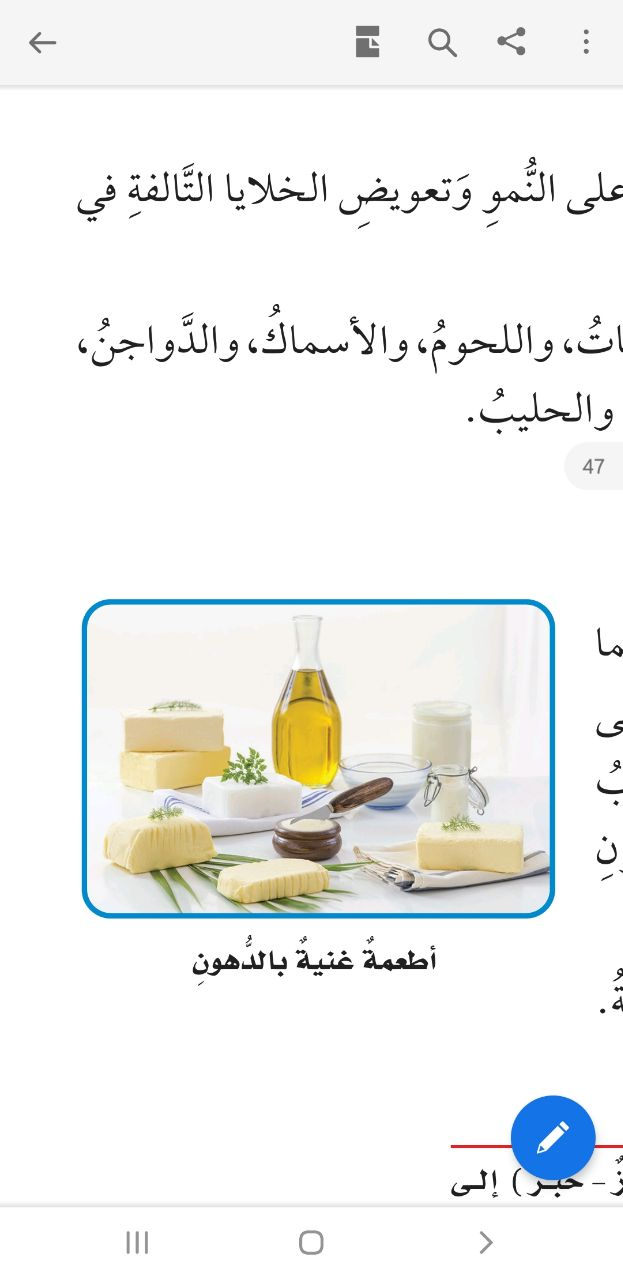 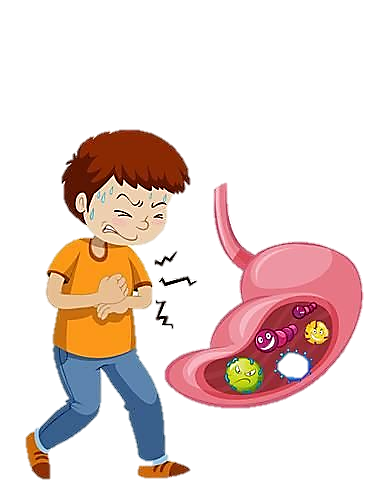 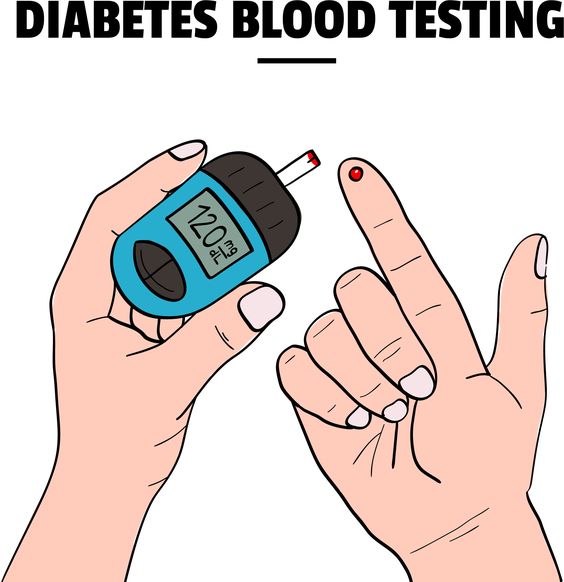 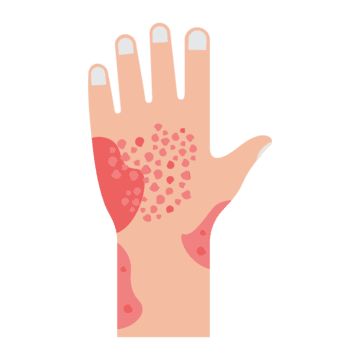 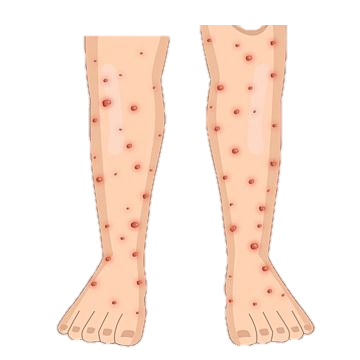 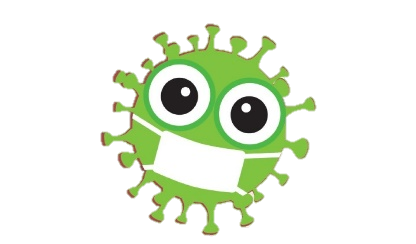 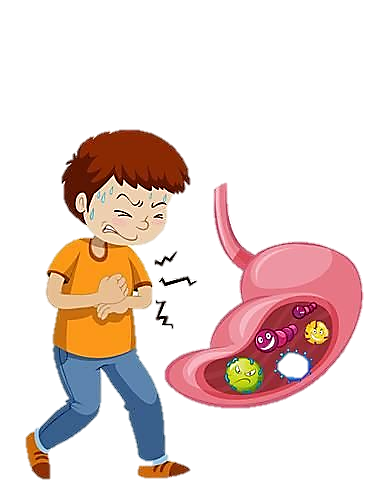 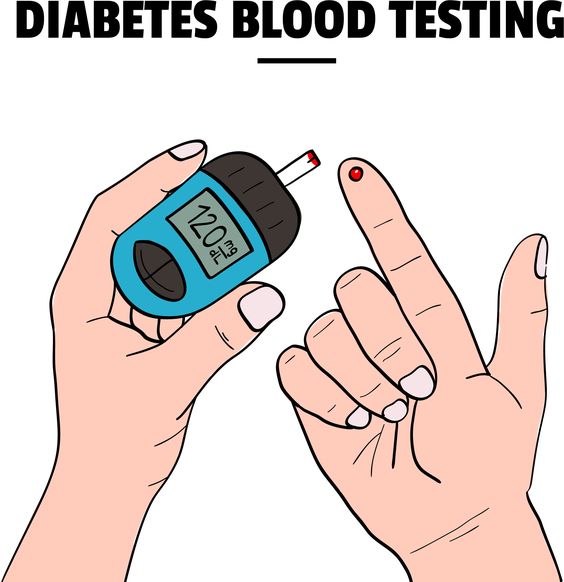 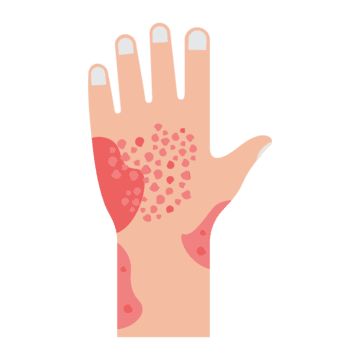 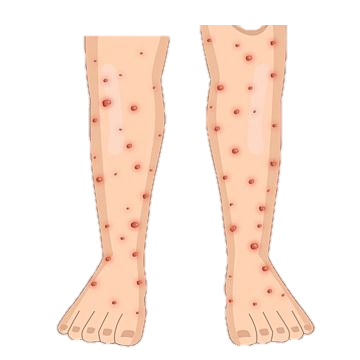 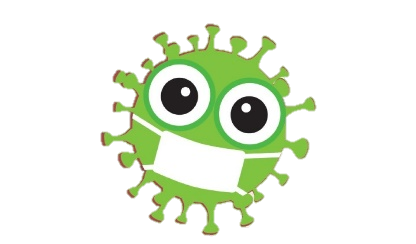 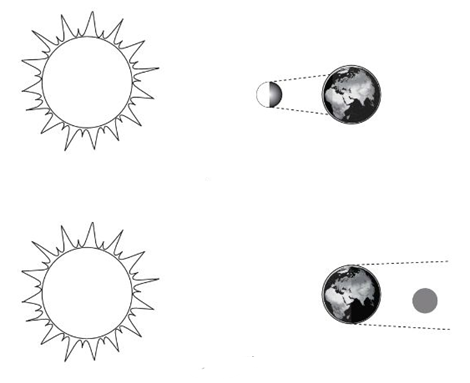 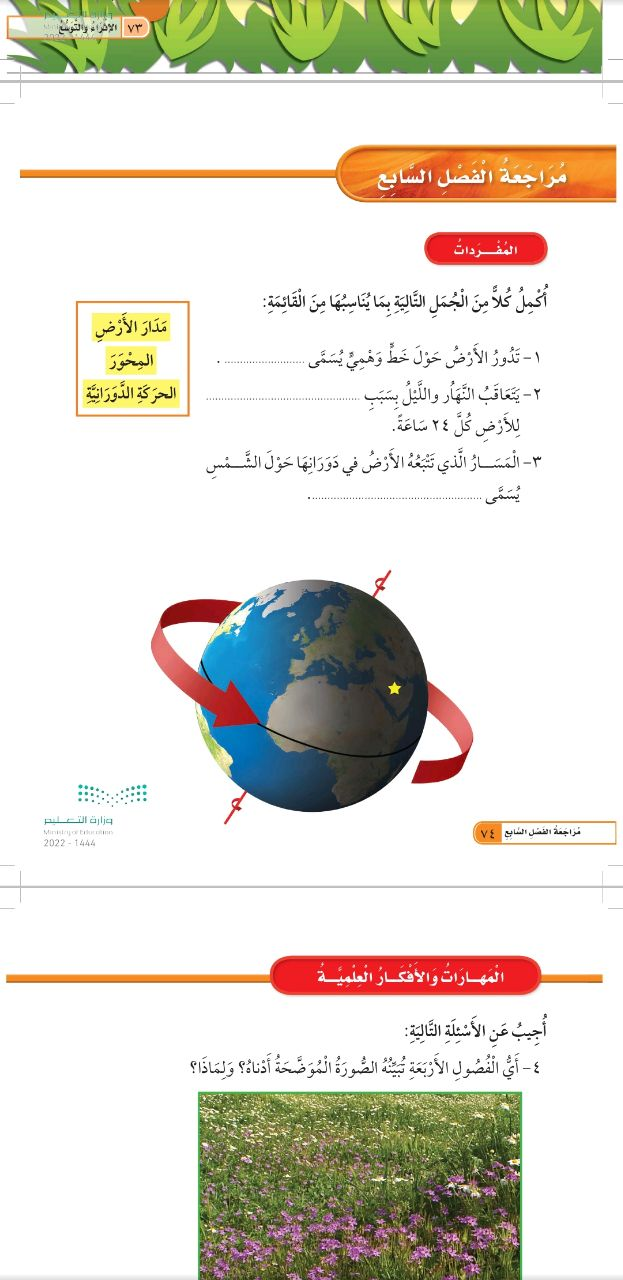 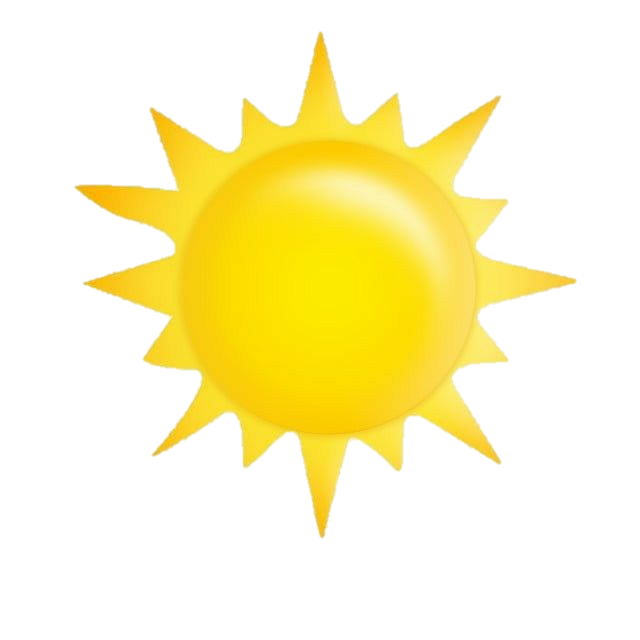 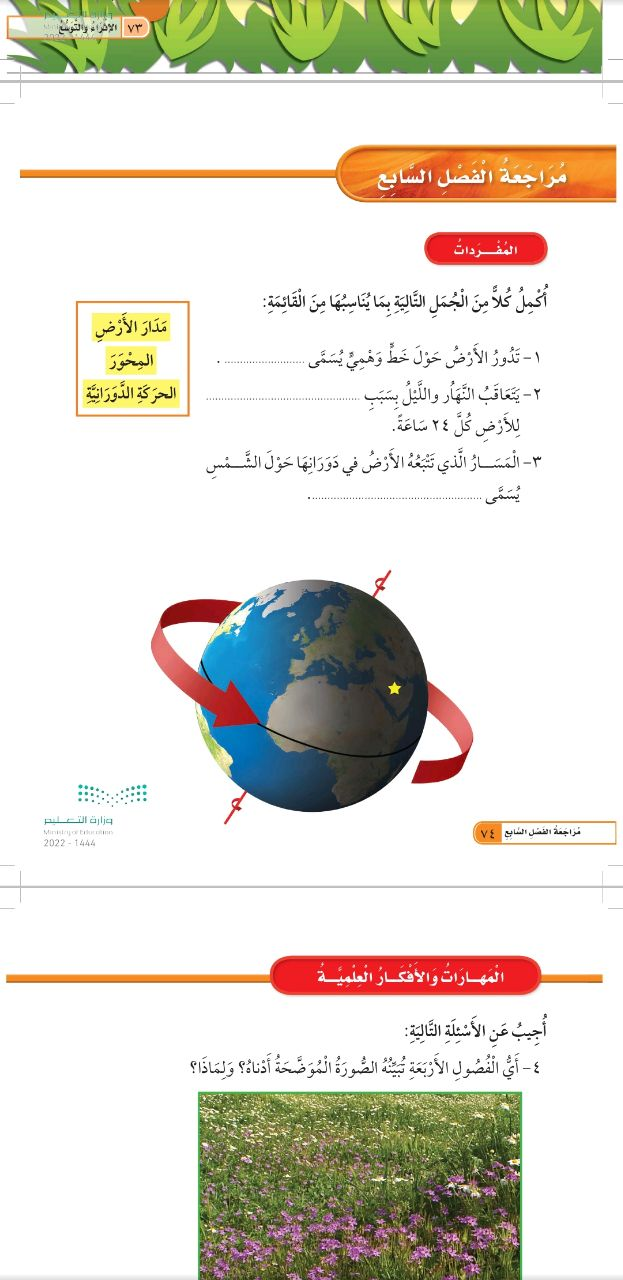 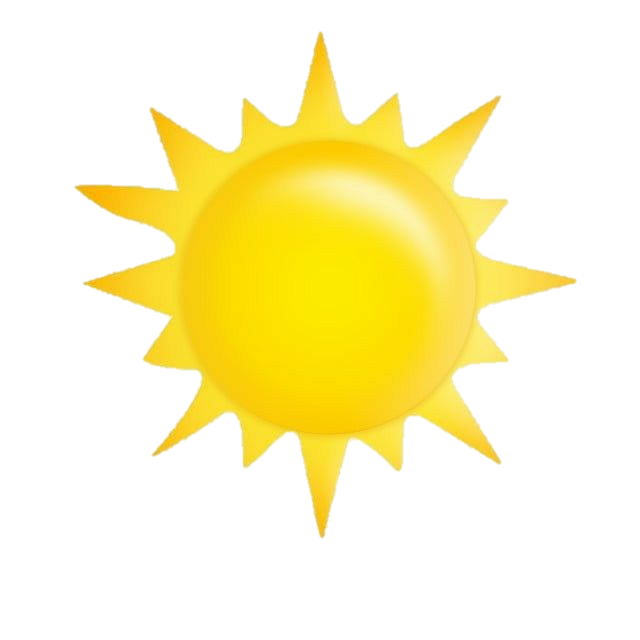 انتهت الأسئلةدعواتي لكن بالتوفيق والنجاحالمعلمة: أمل الزهراني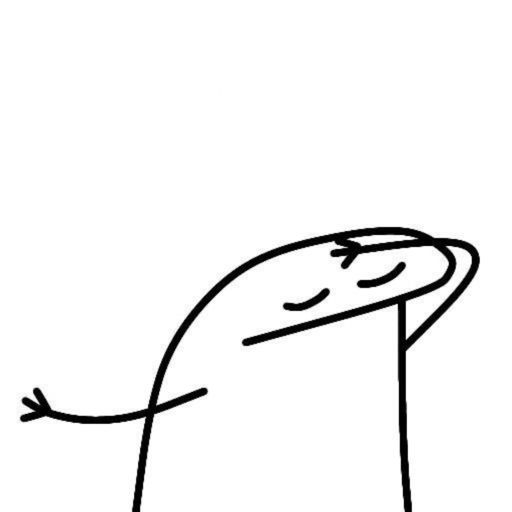 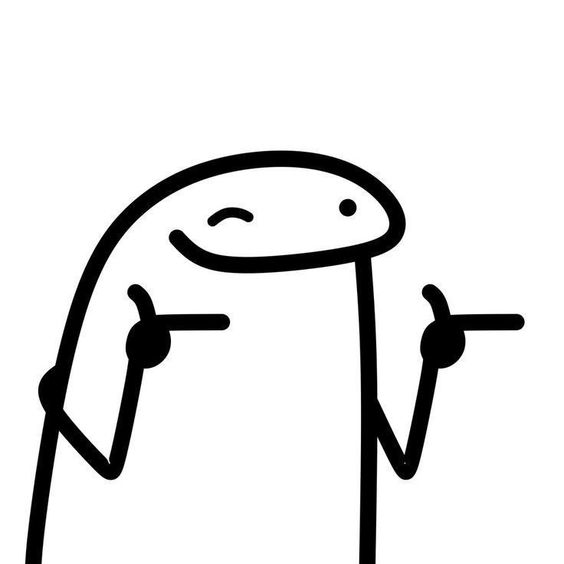 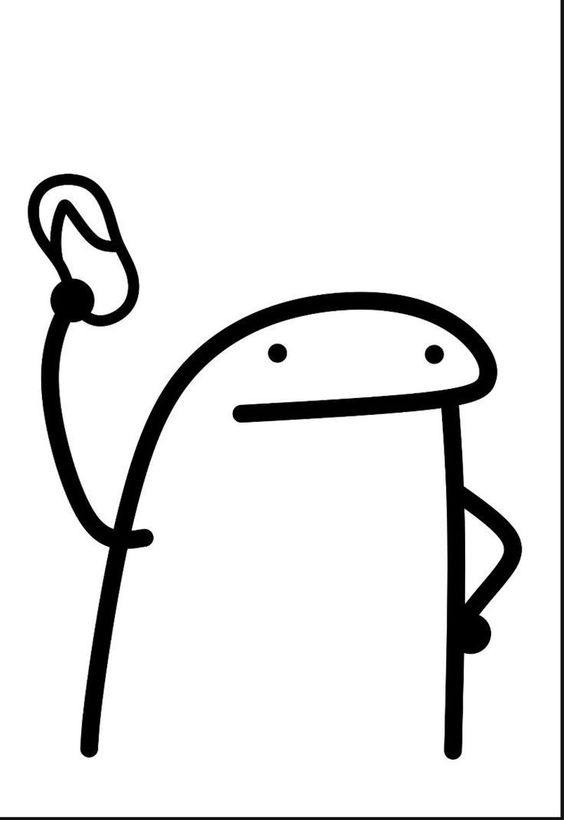 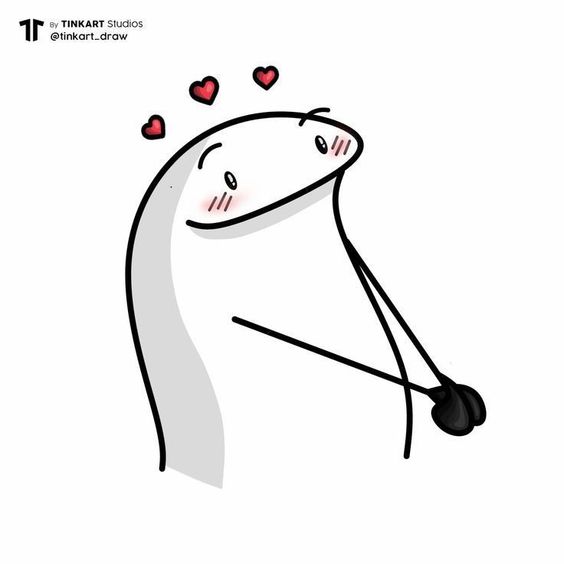 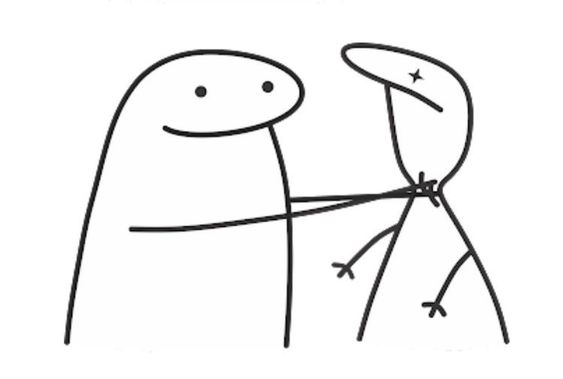 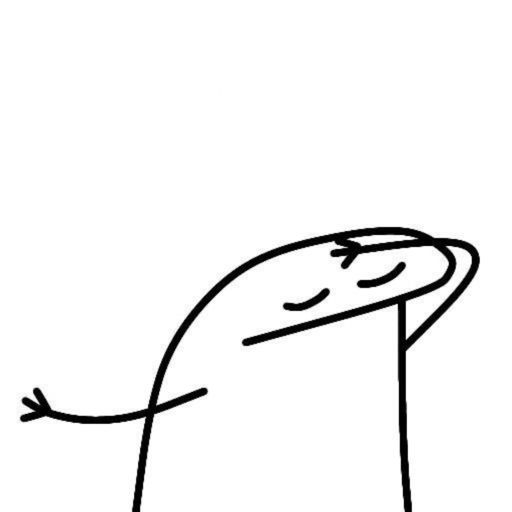 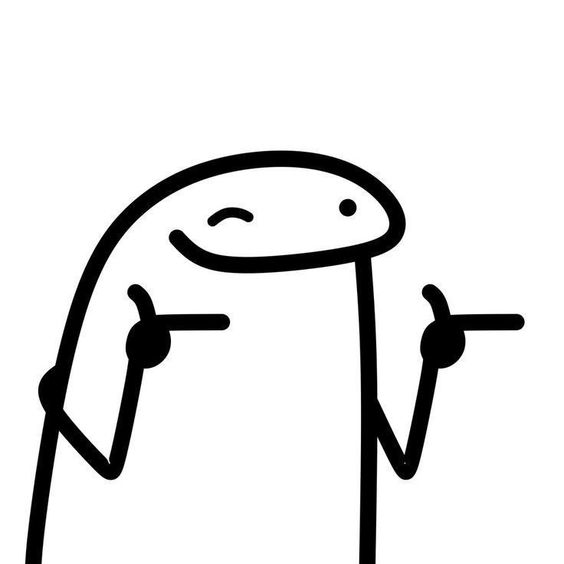 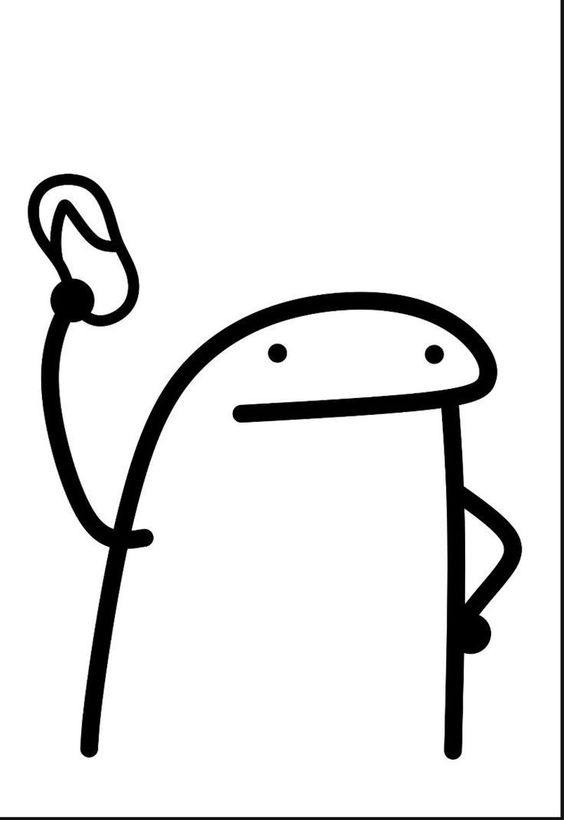 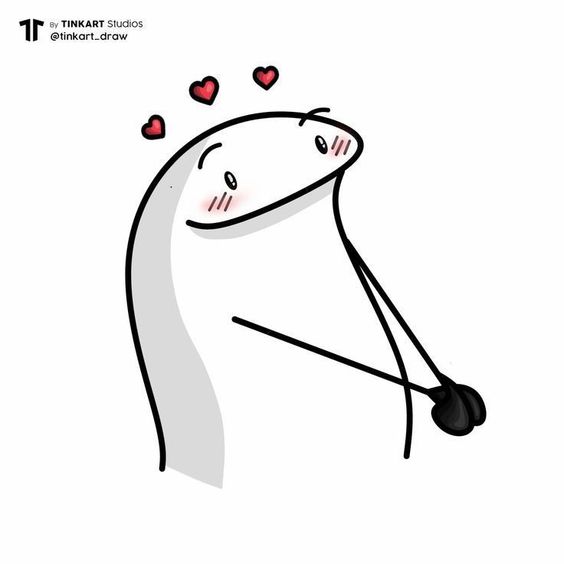 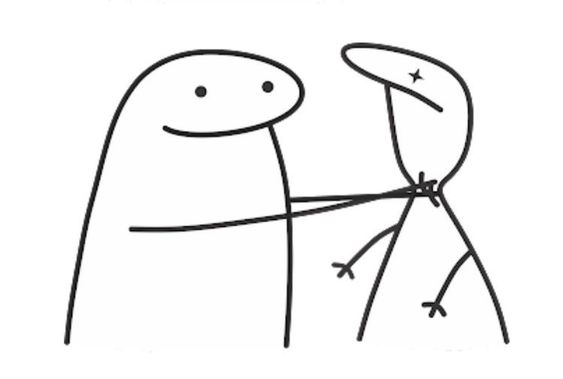 رقــــم الــســــؤالالدرجة رقماًالدرجة كـــــتابةًالمصححةالمــــراجعةالمــــــدقـقـةالسؤال الأول   (10)السؤال الثاني   (20)السؤال الثالث (10)مجموع الدرجات1-  درجة حرارة جسم الانسان الطبيعية هي: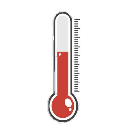 1-  درجة حرارة جسم الانسان الطبيعية هي:1-  درجة حرارة جسم الانسان الطبيعية هي:1-  درجة حرارة جسم الانسان الطبيعية هي:1-  درجة حرارة جسم الانسان الطبيعية هي:1-  درجة حرارة جسم الانسان الطبيعية هي:1-  درجة حرارة جسم الانسان الطبيعية هي:1-  درجة حرارة جسم الانسان الطبيعية هي:أ39  o سب38  o سج37  o سد36  o س2- المصدر الرئيسي للطاقة في اجسامنا:2- المصدر الرئيسي للطاقة في اجسامنا:2- المصدر الرئيسي للطاقة في اجسامنا:2- المصدر الرئيسي للطاقة في اجسامنا:2- المصدر الرئيسي للطاقة في اجسامنا:2- المصدر الرئيسي للطاقة في اجسامنا:2- المصدر الرئيسي للطاقة في اجسامنا:2- المصدر الرئيسي للطاقة في اجسامنا:أالاملاح المعدنيةبالفيتاميناتجالبروتيناتدالكربوهيدرات3- من الخصائص التي تساعدنا على التعرف على المعادن:	3- من الخصائص التي تساعدنا على التعرف على المعادن:	3- من الخصائص التي تساعدنا على التعرف على المعادن:	3- من الخصائص التي تساعدنا على التعرف على المعادن:	3- من الخصائص التي تساعدنا على التعرف على المعادن:	3- من الخصائص التي تساعدنا على التعرف على المعادن:	3- من الخصائص التي تساعدنا على التعرف على المعادن:	3- من الخصائص التي تساعدنا على التعرف على المعادن:	أالشكلبالوزنجالحجمدالبريق واللمعان4- قدرة الجسم على التصدي لمسببات الامراض تسمى....4- قدرة الجسم على التصدي لمسببات الامراض تسمى....4- قدرة الجسم على التصدي لمسببات الامراض تسمى....4- قدرة الجسم على التصدي لمسببات الامراض تسمى....4- قدرة الجسم على التصدي لمسببات الامراض تسمى....4- قدرة الجسم على التصدي لمسببات الامراض تسمى....4- قدرة الجسم على التصدي لمسببات الامراض تسمى....4- قدرة الجسم على التصدي لمسببات الامراض تسمى....أالفيروساتبالمناعةجالمرضدالعدوى5- معظم المياه المالحة على سطح الأرض توجد في:5- معظم المياه المالحة على سطح الأرض توجد في:5- معظم المياه المالحة على سطح الأرض توجد في:5- معظم المياه المالحة على سطح الأرض توجد في:5- معظم المياه المالحة على سطح الأرض توجد في:5- معظم المياه المالحة على سطح الأرض توجد في:5- معظم المياه المالحة على سطح الأرض توجد في:5- معظم المياه المالحة على سطح الأرض توجد في:أالانهاربالبركجالجليدياتدالمحيطات6- الخلايا التي تهاجم مسببات المرض هي:6- الخلايا التي تهاجم مسببات المرض هي:6- الخلايا التي تهاجم مسببات المرض هي:6- الخلايا التي تهاجم مسببات المرض هي:6- الخلايا التي تهاجم مسببات المرض هي:6- الخلايا التي تهاجم مسببات المرض هي:6- الخلايا التي تهاجم مسببات المرض هي:6- الخلايا التي تهاجم مسببات المرض هي:أخلايا الدم الحمراءبخلايا الدم البيضاءجالصفائح الدمويةدالخلايا العصبية7- المشروب الذي يمد الجسم بالكالسيوم لتقوية العظام هو:7- المشروب الذي يمد الجسم بالكالسيوم لتقوية العظام هو:7- المشروب الذي يمد الجسم بالكالسيوم لتقوية العظام هو:7- المشروب الذي يمد الجسم بالكالسيوم لتقوية العظام هو:7- المشروب الذي يمد الجسم بالكالسيوم لتقوية العظام هو:7- المشروب الذي يمد الجسم بالكالسيوم لتقوية العظام هو:7- المشروب الذي يمد الجسم بالكالسيوم لتقوية العظام هو:7- المشروب الذي يمد الجسم بالكالسيوم لتقوية العظام هو:أالقهوةبالشايجالحليبدمشروب غازي8- يستغرق حدوثها 24 ساعة :8- يستغرق حدوثها 24 ساعة :8- يستغرق حدوثها 24 ساعة :8- يستغرق حدوثها 24 ساعة :8- يستغرق حدوثها 24 ساعة :8- يستغرق حدوثها 24 ساعة :8- يستغرق حدوثها 24 ساعة :8- يستغرق حدوثها 24 ساعة :أدوران الأرض حول الشمسبدوران القمر حول الارضجدوران الأرض حول محورهاددوران القمر حول نفسه9- تعد الكلاب والفئران والطيور والبعوض نواقل:9- تعد الكلاب والفئران والطيور والبعوض نواقل:9- تعد الكلاب والفئران والطيور والبعوض نواقل:9- تعد الكلاب والفئران والطيور والبعوض نواقل:9- تعد الكلاب والفئران والطيور والبعوض نواقل:9- تعد الكلاب والفئران والطيور والبعوض نواقل:9- تعد الكلاب والفئران والطيور والبعوض نواقل:9- تعد الكلاب والفئران والطيور والبعوض نواقل:أصناعيةبطبيعيةجحيويةدلا حيوية10- أكبر الكواكب في المجموعة الشمسية:	10- أكبر الكواكب في المجموعة الشمسية:	10- أكبر الكواكب في المجموعة الشمسية:	10- أكبر الكواكب في المجموعة الشمسية:	10- أكبر الكواكب في المجموعة الشمسية:	10- أكبر الكواكب في المجموعة الشمسية:	10- أكبر الكواكب في المجموعة الشمسية:	10- أكبر الكواكب في المجموعة الشمسية:	أالمريخبالمشتريجزحلدعطارد1- في النظام الشمسي خمسة كواكب.2-  الصخور النارية تتكون من صخور أخرى بفعل الضغط والحرارة.3-  المريخ له اقصر مدار حول الشمس.4- البئر ثقب يُحفر في الأرض للوصول الى المياه الجوفية.5-  القمر ليس له غلاف جوي.6- عند تناول كمية متنوعة ومناسبة من الأطعمة يومياً فان الغذاء يصبح متوازناً7- الري هو عملية توصيل الماء الى التربة الزراعية.8- من العادات الصحية الإكثار من تناول السكريات.